ΕΛΛΗΝΙΚΗ ΔΗΜΟΚΡΑΤΙΑ                                          ΔΗΜΟΣ ΣΑΜΟΘΡΑΚΗΣ	                                      Aρ. Πρωτ.:2975/30-6-2020                                     ΑΔΑ: ΩΙ62Ω1Λ-ΨΤΟΑΠΟΣΠΑΣΜΑΑπό το Πρακτικό 17/29-6-2020 της συνεδρίασης της Οικονομικής επιτροπής του Δήμου ΣαμοθράκηςΣτη Σαμοθράκη, σήμερα, 29-6-2020  και ώρα 14:00 στο Δημοτικό Κατάστημα του Δήμου  Σαμοθράκης συνήλθε σε τακτική συνεδρίαση η Οικονομική Επιτροπή ,  ύστερα από την 2904/24-6-2020  πρόσκληση του Προέδρου, που επιδόθηκε νόμιμα με αποδεικτικό στους συμβούλους, σύμφωνα με το άρθρο 75 του Ν.3852/10. ΘΕΜΑ: 1 ο  «Περί έγκρισης κατεπείγοντος χαρακτήρα των θεμάτων που προτάθηκαν για συζήτηση εκτός ημερήσιας διάταξης».Αριθμ. Αποφ.:114Αφού διαπιστώθηκε νόμιμη απαρτία, δηλαδή σε σύνολο επτά (7) μελών βρέθηκαν παρόντα τα παρακάτω μέλη:Τα πρακτικά τηρήθηκαν από την Κα Βραχιώλια Ευαγγελία.Ο Πρόεδρος αφού διαπίστωσε την απαρτία  πριν την συζήτηση των θεμάτων της ημερήσιας διάταξης  εισηγήθηκε την συζήτηση ενός (1) θέματος  εκτός ημερήσιας διάταξης σύμφωνα με τις διατάξεις της παρ. 3 του άρθρου 72 του Ν. 3852/2010 ως εξής:Μετά την αποστολή της πρόσκλησης με αρίθμ. πρωτ.: 2904/24-6-2020     του Προέδρου της Οικονομικής Επιτροπής  προς τα μέλη της Οικονομικής Επιτροπής για την σημερινή συνεδρίαση  καλείται η  Οικονομική Επιτροπή να εγκρίνει τον κατεπείγοντα χαρακτήρα των κάτωθι θεμάτων τα οποία προέκυψαν μετά την δημοσίευση της πρόσκλησης και είναι απολύτως απαραίτητα για την εύρυθμη λειτουργία του Δήμου   για την συζήτησή τους εκτός ημερήσιας διάταξης :Περί έγκρισης εκμίσθωσης παραλιών στο Ακρωτήρι Καμαριώτισσας και περιοχή Κήπου Σαμοθράκης.Η Οικονομική Επιτροπή αφού άκουσε την εισήγηση του Προέδρου της Οικονομικής και με την απόλυτη πλειοψηφία του συνολικού αριθμού των μελών της καθώς τα επτά (7) παρόντα μέλη ψήφισαν υπέρ,                                                  ΑΠΟΦΑΣΙΖΕΙ ΟΜΟΦΩΝΑΕγκρίνει τον κατεπείγοντα χαρακτήρα των κάτωθι θεμάτων και την συζήτησή τους εκτός ημερήσιας διάταξης  πριν την συζήτηση των θεμάτων της ημερήσιας διάταξης όπως προβλέπεται από τις διατάξεις της παρ. 3 του άρθρου 72 του Ν. 3852/2010 για τους λόγους που αναφέρθηκαν στην εισήγηση της παρούσας απόφασης: Περί έγκρισης εκμίσθωσης παραλιών στο Ακρωτήρι Καμαριώτισσας και περιοχή Κήπου Σαμοθράκης  Αφού συντάχθηκε και αναγνώστηκε το πρακτικό αυτό υπογράφεται όπως παρακάτω:          Ο Πρόεδρος                        			          Τα Μέλη               ΓΑΛΑΤΟΥΜΟΣ ΝΙΚΟΛΑΟΣ        	 Ακριβές Απόσπασμα						   Ο Δήμαρχος					   ΓΑΛΑΤΟΥΜΟΣ ΝΙΚΟΛΑΟΣ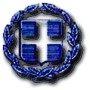 ΕΛΛΗΝΙΚΗ ΔΗΜΟΚΡΑΤΙΑ 			      			ΝΟΜΟΣ ΕΒΡΟΥ                                      ΔΗΜΟΣ ΣΑΜΟΘΡΑΚΗΣ	                 Aρ. Πρωτ:  ……./….-7-2020                                                ΑΠΟΣΠΑΣΜΑΑπό το Πρακτικό 17/29-6-2020 της συνεδρίασης της Οικονομικής επιτροπής του Δήμου ΣαμοθράκηςΣτη Σαμοθράκη, σήμερα Δευτέρα 29-6-2020  και ώρα 14.00  στο Δημοτικό Κατάστημα του Δήμου  Σαμοθράκης πραγματοποιήθηκε τακτική συνεδρίαση της Οικονομικής Επιτροπής δια ζώσης κεκλεισμένων των θυρών για λόγους διασφάλισης της δημόσιας υγείας σύμφωνα με το άρθ. 75, του Ν. 3852/2010, όπως τροποποιήθηκε​​ από το άρθρο 77 του N. 4555/18 και την από 11-3-2020 ΠΝΠ​​ “Κατεπείγοντα μέτρα αντιμετώπισης των αρνητικών συνεπειών της εμφάνισης του κορωνοϊού​​ Covid​​ -19​​ και της ανάγκης περιορισμού της διάδοσής του» (ΦΕΚ Α’ 55) και​​ την​​ αρ. πρωτ. 18318/13-03-2020 (ΑΔΑ:9ΛΠΧ46ΜΤΛ6-1ΑΕ) εγκύκλιο του Υπουργείου Εσωτερικών,  ύστερα από την  2904/24-6-2020 πρόσκληση του Προέδρου, που επιδόθηκε νόμιμα με αποδεικτικό στους συμβούλους, σύμφωνα με το άρθρο 75 του Ν.3852/10. ΘΕΜΑ: 2ο «Περί έγκρισης των όρων δημοπρασίας για την εκμίσθωση παραλιών Ακρωτήρι Καμαριώτισσας και Κήπος του Δήμου Σαμοθράκης».Αριθμ. Αποφ.:115Αφού διαπιστώθηκε νόμιμη απαρτία, δηλαδή σε σύνολο επτά (7) μελών βρέθηκαν παρόντα τα παρακάτω μέλη:Τα πρακτικά τηρήθηκαν από την Κα Βραχιώλια Ευαγγελία.Ο Πρόεδρος αφού διαπίστωσε την απαρτία  εισηγήθηκε το 1ο θέμα εκτός ημερήσιας διάταξης  η συζήτηση του οποίου εγκρίθηκε ως έκτακτου χαρακτήρα  με την αρίθμ. 114/2020 απόφαση της Οικονομικής Επιτροπής σύμφωνα με τις διατάξεις της παρ. 3 του άρθρου 72 του Ν. 3852/ 2010.Με την αριθ. 132/2020 απόφαση του Δημοτικού Συμβουλίου αποφασίστηκε η εκμίσθωση (μεταβίβαση του δικαιώματος απλής χρήσης αιγιαλού, παραλίας σε τρίτους με σύναψη μισθωτικής σχέσης έναντι αναλλάγματος, έπειτα από δημοπρασία) μίας (1) θέσης  έκτασης 500 τ.μ. στην παραλία  Κήπος για τοποθέτηση ξαπλωστρών και ομπρελών και 15 τ.μ. για τοποθέτηση καντίνας  με τιμή  εκκίνησης τα 4,00 € ανά τετραγωνικό μέτρο,  μίας (1) θέσης  έκτασης 500 τ.μ. ανατολικά της παραλίας Ακρωτήρι Καμαριώτισσας για τοποθέτηση ξαπλωστρών και ομπρελών και 15 τ.μ. για τοποθέτηση καντίνας με τιμή εκκίνησης τα 5,00 € ανά τετραγωνικό μέτρο και μίας (1) θέσης δυτικά της παραλίας Ακρωτήρι Καμαριώτισσας για τοποθέτηση ξαπλωστρών και ομπρελών και 15 τ.μ. για τοποθέτηση καντίνας με τιμή εκκίνησης τα 5,00 € ανά τετραγωνικό μέτρο.Η εκμίσθωση των παραλιών θα γίνει με δημοπρασία που θα διενεργηθεί σύμφωνα με τα οριζόμενα στην αριθμ. 47458 ΕΞ 2020 (ΦΕΚ1864/15-5-2020 τ.Β΄) ΚΥΑ των Υπουργών Οικονομικών- Περιβάλλοντος και Ενέργειας – Εσωτερικών ¨Καθορισμός όρων, προϋποθέσεων, τεχνικών θεμάτων, αναγκαίων λεπτομερειών και διαδικασίας για την παραχώρηση απλής χρήσης αιγιαλού, παραλίας, όχθης και παρόχθιας ζώνης, υδάτινου στοιχείου θάλασσας, λιμνοθάλασσας, μεγάλων λιμνών και πλεύσιμων ποταμών¨.Η εκμίσθωση θα γίνει ύστερα, από φανερή πλειοδοτική προφορική δημοπρασία ενώπιον της αρμόδιας επιτροπής, του άρθρου 1 του ΠΔ 270/81  που συγκροτήθηκε με την αρίθμ. πρωτ.: 793/50/18-2-2020 απόφαση του Δημάρχου όπως έχει οριστεί με την αριθ. πρωτ.: 793/50/18-2-2020 απόφαση του Δημάρχου και στην συνέχεια τροποποιήθηκε με την αρίθμ. πρωτ.: 2961/197/29-6-2020 όμοια απόφασή του δυνάμει των αρίθμ. 42/2020 και 114/2020  αποφάσεων του δημοτικού συμβουλίου και σύμφωνα με τους όρους δημοπρασίας που θα καταρτιστούν από την Οικονομική Επιτροπή. Καλείται  η Οικονομική Επιτροπή να αποφασίσει σχετικά. Η Οικονομική Επιτροπή αφού έλαβε υπόψη: 1. τις διατάξεις του άρθρου 103 του ΔΚΚ, 2. τις διατάξεις του το άρθρου 72 του Ν 3852/2010, όπως τροποποιήθηκε και ισχύει, 4. τις διατάξεις του ΠΔ 270/81, 5. την αριθ. 132/2020 απόφαση του δημοτικού συμβουλίου, 6. την ΚΥΑ 47458ΕΞ 2020/15-5-2020 (ΦΕΚ 1864/15.05.2020 τεύχος Β’), 7. το Ν. 2971/01 και ιδίως το άρθρο 13, όπως τροποποιήθηκε και ισχύει με το άρθρο 15 του ν. 4467/2017 και τα άρθρα 15 και 31 αυτού ως ισχύουν, και ύστερα από διαλογική συζήτηση,Α Π Ο Φ Α Σ Ι Ζ Ε Ι  ΟΜΟΦΩΝΑΕγκρίνει τους όρους του δημόσιου, φανερού, πλειοδοτικού και προφορικού διαγωνισμού για την ανάδειξη πλειοδοτών εκμίσθωσης τμημάτων των αιγιαλών –παραλιών εντός των διοικητικών ορίων του Δήμου Σαμοθράκης, ως εξής: ΕΛΛΗΝΙΚΗ ΔΗΜΟΚΡΑΤΙΑ                               		 ΝΟΜΟΣ ΕΒΡΟΥΔΗΜΟΣ ΣΑΜΟΘΡΑΚΗΣΑΥΤΟΤΕΛΕΣ ΤΜΗΜΑ …………………………Ταχ. Διεύθυνση: Χώρα ΣαμοθράκηςΠληροφορίες: ………………………Τηλέφωνο: …………………………Fax: …………………………………..Email: ……………………………….                                                                      Σαμοθράκη …../…./2020                                                              Αρ. Πρωτ. : …………ΔΙΑΚΗΡΥΞΗ ΔΗΜΟΠΡΑΣΙΑΣ ΓΙΑ ΤΗΝ  ΕΚΜΙΣΘΩΣΗ ΤΜΗΜΑΤΩΝ ΤΩΝ ΑΙΓΙΑΛΩΝ-ΠΑΡΑΛΙΩΝ  ΕΝΤΟΣ ΤΩΝ ΔΙΟΙΚΗΤΙΚΩΝ ΟΡΙΩΝ ΤΟΥ ΔΗΜΟΥ ΣΑΜΟΘΡΑΚΗΣ Ο ΔΗΜΑΡΧΟΣ ΣΑΜΟΘΡΑΚΗΣΈχοντας υπόψη:α) το Π.Δ. 270/81, (ΦΕΚ Α' 77/30-3-81)β) το Ν.3852/2010γ) το Δ.Κ.Κ (Ν.3463/06)δ)  την αριθ. 132/2020 απόφαση του δημοτικού συμβουλίου, ε) την ΚΥΑ 47458ΕΞ 2020/15-5-2020 (ΦΕΚ 1864/15.05.2020 τεύχος Β’), στ) το Ν. 2971/01 και ιδίως το άρθρο 13, όπως τροποποιήθηκε και ισχύει με το άρθρο 15 του ν. 4467/2017 και τα άρθρα 15 και 31 αυτού ως ισχύουν,  ΠΡΟΚΗΡΥΣΣΟΥΜΕΔημοπρασία πλειοδοτική, φανερή και για την ανάδειξη πλειοδοτών εκμίσθωσης τμημάτων των αιγιαλών –παραλιών εντός των διοικητικών ορίων του Δήμου Σαμοθράκης, που περιγράφονται αναλυτικά  παρακάτω και καλούμε τους ενδιαφερόμενους να εκδηλώσουν ενδιαφέρον σε προθεσμία δέκα (10) ημερών από τη δημοσίευση της διακήρυξης.Άρθρο 1 Περιγραφή χώρων παραχώρησης, του δικαιώματος απλής χρήσης αιγιαλού, παραλίας σε τρίτους, με σύναψη μισθωτικής σχέσης, έναντι ανταλλάγματος Οι χώροι παραχώρησης, του δικαιώματος απλής χρήσης αιγιαλού, παραλίας προς τρίτους, με σύναψη μισθωτικής σχέσης, έναντι ανταλλάγματος, σύμφωνα με τα οριζόμενα στο Ν. 2971/01 και την ΚΥΑ 47458ΕΞ 2020/15-05-2020 (ΦΕΚ 1864/15.05.2020 τεύχος Β’), ορίζονται ως εξής:(οι ακόλουθες θέσεις θα δημοπρατηθούν εφόσον εξασφαλιστούν οι απαραίτητες προϋποθέσεις που καθορίζονται από την ΚΥΑ 47458ΕΞ 2020/15-05-2020 ΦΕΚ 1864/15.05.2020 τεύχος Β’): Παραλία Κήπος: μία (1) θέση εκτάσεως 15 τμ για τοποθέτηση καντίνας και εκτάσεως 500 τ.μ. για τοποθέτηση ξαπλωστρών και ομπρελών και τιμή εκκίνησης 2.060,00 €. Ανατολικά  Παραλίας Ακρωτήρι Καμαριώτισσας: μία (1) θέση εκτάσεων 15 τ.κ.  για τοποθέτηση καντίνας και εκτάσεως 500 τ.μ. για τοποθέτηση ξαπλωστρών και ομπρελών και τιμή εκκίνησης 2.575,00 €.Δυτικά  Παραλίας Ακρωτήρι Καμαριώτισσας: μία (1) θέση εκτάσεων 15 τ.κ.  για τοποθέτηση καντίνας και εκτάσεως 500 τ.μ. για τοποθέτηση ξαπλωστρών και ομπρελών και τιμή εκκίνησης 2.575,00 €.. Άρθρο 2 Τρόπος Διενέργειας της Δημοπρασίας Η δημοπρασία είναι φανερή και προφορική, διεξάγεται δε κατά την ορισθείσα ημέρα και ώρα που αναφέρεται παρακάτω. Η δημοπρασία μπορεί να συνεχιστεί και πέραν της οριζόμενης στη διακήρυξη ώρας, εφ' όσον εξακολουθούν άνευ διακοπής οι προσφορές. Για τη συνέχιση της δημοπρασίας και πέραν της οριζόμενης ώρας αποφασίζει η Επιτροπή, η απόφαση της οποίας καταχωρείται στα πρακτικά. Οι προσφορές των πλειοδοτών αναγράφονται στα πρακτικά κατά σειρά εκφωνήσεως μετά του ονοματεπωνύμου του πλειοδότη. Πάσα προσφορά είναι δεσμευτική δια τον εκάστοτε πλειοδοτούντα, η δέσμευση δε αύτη μεταφέρεται αλληλοδιαδόχως από τον πρώτο στους ακόλουθους και επιβαρύνει οριστικώς τον τελευταίο πλειοδότη. Αν κάποιος πλειοδοτεί για λογαριασμό άλλου, οφείλει να δηλώσει τούτο προς την επί της δημοπρασίας επιτροπή, προ της ενάρξεως του συναγωνισμού, παρουσιάζοντας και το προς τούτο νόμιμο πληρεξούσιο έγγραφο, αλλιώς θεωρείται ότι μετέχει για δικό του λογαριασμό. Η απόφαση της επί της δημοπρασίας επιτροπής περί αποκλεισμού ενδιαφερομένου να συμμετάσχει στη δημοπρασία, επειδή δεν πληροί τους υπό της οικείας διακηρύξεως προβλεπόμενους όρους, αναγράφεται στα πρακτικά. Τα πρακτικά της δημοπρασίας συντάσσονται εφ' απλού χάρτου. Άρθρο 3 Τόπος και ημέρα διεξαγωγής της δημοπρασίας Η δημοπρασία θα διεξαχθεί στην αίθουσα συνεδριάσεων του Δημοτικού Συμβουλίου στον Α΄όροφο του Πνευματικού Κέντρου,  την …../…../2020 ημέρα …………….και ώρα…………….. που βρίσκεται  στην Χώρα Σαμοθράκης, ενώπιον της επιτροπής δημοπρασιών για το έτος 2020.Άρθρο 4 Κατώτατο όριο της πρώτης προσφοράς Το κατώτατο όριο της πρώτης προσφοράς (ετήσιο μίσθωμα) ορίζεται για κάθε παραλία στο άρθρο 1 της παρούσας Διακήρυξης. Άρθρο 5 Εγγυητής Ο τελευταίος πλειοδότης υποχρεούται να παρουσιάσει αξιόχρεο εγγυητή, ο οποίος θα υπογράψει τα πρακτικά της δημοπρασίας, καθιστάμενος αλληλεγγύως και σε ολόκληρο υπεύθυνος μετ΄ αυτού για την εκπλήρωση των όρων της σύμβασης. Άρθρο 6 Δικαίωμα αποζημίωσης Ο τελευταίος πλειοδότης δεν αποκτά δικαίωμα για αποζημίωση λόγω μη έγκρισης των πρακτικών της δημοπρασίας από το αρμόδιο όργανο του Δήμου ή της διοικητικής αρχής που έχει αντίστοιχη αρμοδιότητα. Άρθρο 7 Σύμβαση Ο τελευταίος πλειοδότης υποχρεούται όπως εντός δέκα ημερών από την κοινοποίηση, που ενεργείται με αποδεικτικό παραλαβής, της απόφασης της διοικητικής αρχής (Οικονομική Επιτροπή) περί κατακυρώσεως ή εγκρίσεως του αποτελέσματος της δημοπρασίας, να προσέλθει μαζί με τον εγγυητή του για την σύνταξη και υπογραφή της σύμβασης, καθώς και την εξόφληση του προβλεπόμενου οικονομικού αντιτίμου όπως αυτό ορίζεται από την σχετική ΚΥΑ, άλλως και η κατατεθείσα εγγύηση καταπίπτει υπέρ του δήμου χωρίς δικαστική παρέμβαση. Ενεργείται δε αναπλειστηριασμός εις βάρος του και του εγγυητή του, οι οποίοι ευθύνονται για το μεγαλύτερο τυχόν οικονομικό αποτέλεσμα της δημοπρασίας από αυτό της προηγούμενης. Μετά το πέρας της παραπάνω προθεσμίας των δέκα ημερών η σύμβαση θεωρείται ότι καταρτίστηκε οριστικά. Το μισθωτήριο συμβόλαιο συντάσσεται σε τρία (3) αντίγραφα που υπογράφονται από τα συμβαλλόμενα μέρη. Στη σύμβαση παραχώρησης προσδιορίζονται σαφώς τα στοιχεία του υπέρ ου, το είδος της παραχώρησης (απευθείας ή μη, η διάρκεια της σύμβαση, η θέση με τις συντεταγμένες και το εμβαδόν του κοινόχρηστου χώρου που παραχωρείται, η ιδιότητά του (αιγιαλός, παραλία κ.λ.π), το είδος της χρήσης και το καταβλητέο αντάλλαγμα. Ο χώρος αυτός αποτυπώνεται με επιμέλεια του αιτούντα, σε υπόβαθρο ορθοφωτοχάρτη του άρθρου 11 του ν.4281/2014, ή σε υπόβαθρο ορθοφωτοχάρτη από την εφαρμογή «OPEN» της ΕΚΧΑ Α.Ε., ή σε απόσπασμα του τοπογραφικού διαγράμματος καθορισμού οριογραμμών αιγιαλού και παραλίας όπου αυτός υφίσταται, αποτελεί αναπόσπαστο στοιχείο της αίτησης, που ελέγχεται και θεωρείται από τον Δήμο και επισυνάπτεται στη σύμβαση παραχώρησης απλής χρήσης.Ο Δήμος αποστέλλει στην αρμόδιο Κτηματική Υπηρεσία αντίγραφο του πρακτικού κατακύρωσης της δημοπρασίας και τη συναφθείσα, σε εκτέλεση του πρακτικού, σύμβαση παραχώρησης με τον πλειοδότη, σε τρία (3) αντίγραφα προς προσυπογραφή αυτών από τον Προϊστάμενο της Κτηματικής Υπηρεσίας συνοδευόμενα από το πρωτότυπο διπλότυπο είσπραξης για την απόδειξη καταβολής του οφειλόμενου ποσοστού υπέρ του δημοσίου. Στη σύμβαση παραχώρησης πρέπει να έχουν ενσωματωθεί επί ποινή ανάκλησής της, οι τυχόν υποδείξεις του Προϊσταμένου της Κτηματικής Υπηρεσίας, σύμφωνα με τα προαναφερθέντα καθώς και να αναγράφεται ο αριθμός του διπλοτύπου είσπραξης του ποσοστού υπέρ του δημοσίου. Μόνο μετά την υπογραφή της σύμβασης παραχώρησης ο υπέρ ου έχει το δικαίωμα να εγκατασταθεί στον παραχωρούμενο κοινόχρηστο χώρο. Άρθρο 8 Διάρκεια εκμίσθωσης Η διάρκεια της εκμίσθωσης ορίζεται από της υπογραφή της σύμβασης έως την 31.12.2023. Άρθρο 9 Αντάλλαγμα Η καταβολή του ανταλλάγματος γίνεται σύμφωνα με τους όρους και τις προϋποθέσεις του άρθρου 7 της ΚΥΑ 47458 ΕΞ 2020/15.05.2020 (ΦΕΚ 1864/15.05.2020 τεύχος Β’) και του άρθρου 16Α του Ν.2971/01, όπως προστέθηκε με το άρθρο 37 του Ν.4607/19. Ειδικά για το έτος 2020, εφαρμόζονται και οι διατάξεις του άρθρου 17 της ανωτέρω ΚΥΑ και του άρθρου 20 του Ν.4690/20 (ΦΕΚ 104 Α’). Άρθρο 10 Εγγύηση συμμετοχής Ουδείς είναι δεκτός στην δημοπρασία, αν δεν προσαγάγει, για την συμμετοχή του στη δημοπρασία, ως εγγύηση στην επιτροπή διενεργείας της δημοπρασίας, γραμμάτιο συστάσεως παρακαταθήκης του Ταμείου Παρακαταθηκών και Δανείων ή εγγυητική επιστολή ανεγνωρισμένης Τράπεζας ή βεβαίωση του Ταμείου Παρακαταθηκών και Δανείων περί παρακαταθέσεως σε αυτό από αυτόν που επιθυμεί να λάβει μέρος στην δημοπρασία ή άλλου ο οποίος ενεργεί για λογαριασμό του διαγωνιζομένου, ομολογιών Δημοσίου, Τραπέζης, ή Οργανισμού κοινής ωφελείας, που αναγνωρίζεται για εγγυοδοσίες, ποσό ίσο προς το ένα δέκατο (1/10) του οριζόμενου ελάχιστου ορίου πρώτης προσφοράς της διακήρυξης που θα αντικατασταθεί μετά την υπογραφή της σύμβασης με άλλη ποσού ίσου με το ανωτέρω ποσοστό επί του μισθώματος που επιτεύχθηκε, η οποία θα επιστραφεί μετά τη λήξη της μισθωτικής περιόδου. Τα παραπάνω ποσά μπορούν να κατατεθούν και στο ταμείο του Δήμου. Άρθρο 11 Υποχρεώσεις μισθωτήΟ μισθωτής υπόκειται στις υποχρεώσεις του Ν.2971/2001, στους όρους και τις προϋποθέσεις της αριθμ. 47458ΕΞ 2020/15-5-2020 (ΦΕΚ 1864/15.05.2020 τεύχος Β’) ΚΥΑ περί «Καθορισμός όρων , προϋποθέσεων, τεχνικών θεμάτων, αναγκαίων λεπτομερειών και διαδικασίας για την παραχώρηση απλής χρήσης αιγιαλού, παραλίας, όχθης και παρόχθιας ζώνης, υδάτινου στοιχείου θάλασσας, λιμνοθάλασσας, μεγάλων λιμνών και πλεύσιμων ποταμιών» και των παραρτημάτων της, καθώς και τους όρους του πλαισίου κανονισμού παραχώρησης της απλής χρήσης κοινόχρηστων χώρων αιγιαλού –παραλίας του Δήμου Λήμνου. Ο μισθωτής υπόκειται στους περιορισμούς- συστάσεις και θα πρέπει να συμμορφώνεται με τις τεχνικές προδιαγραφές κατασκευών-διαμορφώσεων για απλή χρήση εντός αιγιαλού παραλίας που ορίζονται στα παραρτήματα της παραπάνω ΚΥΑ. Απαγορεύεται ρητά η τοποθέτηση ομπρελών και καθισμάτων εκτός των ορίων της μίσθωσης. Μετά το τέλος της περιόδου χρήσης θα πρέπει να απομακρύνονται όλες οι κατασκευές. Στους χώρους για τους οποίους παραχωρείται το δικαίωμα της απλής χρήσης επιτρέπεται η τοποθέτηση τροχήλατων αναψυκτηρίων (καντίνες), αυτοκινούμενων ή μη, εφοδιασμένων με κατάλληλη άδεια λειτουργίας. Οι καντίνες πρέπει να απέχουν τουλάχιστον εκατό (100) μέτρα από εγκαταστημένες επιχειρήσεις (ξενοδοχεία, κέντρα αναψυχής κλπ.). Για τις παραχωρήσεις αυτές δεν ισχύουν οι διατάξεις περί υπαίθριου εμπορίου. Η τοποθέτηση των τροχήλατων καντινών στους παραπάνω χώρους γίνεται με την προϋπόθεση ότι δεν δημιουργεί προβλήματα αθέμιτου ανταγωνισμού ή προστριβών με τους πολίτες ή προβλήματα αισθητικής ή υγιεινής. Συμφωνείται απερίφραστα, ότι ο Δήμος δεν έχει καμία απολύτως ευθύνη για πιθανές καταστροφές που θα προκαλέσει ισχυρή κυματαγωγή ή άλλο φυσικό φαινόμενο στην περιουσία του μισθωτή. Ο μισθωτής αναλαμβάνει την υποχρέωση μετά το πέρας της περιόδου χρήσης, να προχωρήσει στην απομάκρυνση της καντίνας καθώς και οποιουδήποτε στοιχείου που έχει εγκατασταθεί από την περιοχή που του έχει παραχωρηθεί και να παραδώσει το σημείο τουλάχιστον στην κατάσταση που το παρέλαβε. Άρθρο 12 Λήξη μίσθωσης Ο μισθωτής υποχρεούται με τη λήξη της μίσθωσης, να παραδώσει το μίσθιον στην κατάσταση στην οποία το παρέλαβε, διαφορετικά ευθύνεται σε αποζημίωση. Άρθρο 13 Αναμίσθωση – Υπεκμίσθωση Σιωπηρή αναμίσθωση, ως και υπεκμίσθωση του μισθίου από τον μισθωτή απαγορεύεται απολύτως. Άρθρο 14 Ευθύνη Δήμου Ο Δήμος δεν ευθύνεται έναντι του μισθωτού, για την οποία (κατάσταση) συμπεραίνεται ότι έχει λάβει γνώση αυτός, ούτε για την ύπαρξη οποιασδήποτε δουλείας επί του κτήματος, ούτε υποχρεούται σε επιστροφή ή μείωση του μισθώματος ή και λύση της σύμβασης άνευ σπουδαίου λόγου. Άρθρο 15 Δημοσίευση Διακήρυξης Η διακήρυξη θα δημοσιευθεί με φροντίδα του Δημάρχου  τουλάχιστον δέκα (10) ημέρες πριν από τη διενέργεια της δημοπρασίας, με τοιχοκόλληση αντιγράφου αυτής στον πίνακα ανακοινώσεων του δημοτικού καταστήματος και στην ιστοσελίδα του Δήμου (www.samothraki.gr).Περίληψη της διακήρυξης θα δημοσιευθεί μέχρι και την …../……/2020  στην  ημερήσια νομαρχιακή εφημερίδα του νομού Έβρου Ελεύθερη Θράκη, στην ημερήσια νομαρχιακή εφημερίδα του νομού Έβρου Γνώμη και στην  εβδομαδιαία νομαρχιακή εφημερίδα του νομού Έβρου Μεθόριος.Τα έξοδα δημοσίευσης βαρύνουν τον τελευταίο πλειοδότη. Σε περίπτωση που προκύψουν περισσότεροι του ενός πλειοδότες τα έξοδα δημοσίευσης θα επιμεριστούν.Άρθρο 16 Σύμφωνη γνώμη Κτηματικής Υπηρεσίας Το αργότερο εντός επτά (7) εργάσιμων ημερών πριν την κατά νόμο δημοσίευση της προκήρυξης της Δημοπρασίας, ο οικείος Δήμος αποστέλλει εγγράφως με κάθε πρόσφορο μέσο (π.χ τηλεομοιοτυπία, e-mail κ.τ.λ.) στην αρμόδια Κτηματική Υπηρεσία αντίγραφο σχεδίου προκήρυξης της δημοπρασίας, με τη θέση με τις συντεταγμένες και το εμβαδό του κοινοχρήστου χώρου που παραχωρείται, την ιδιότητά του, το είδος της χρήσης και το όριο της πρώτης προσφοράς συνοδευόμενο από το υπόβαθρο ορθοφωτοχάρτη ή το απόσπασμα του τοπογραφικού διαγράμματος καθορισμού, όπου υφίσταται αιγιαλός. Ο Προϊστάμενος της Κτηματικής Υπηρεσίας υποχρεούται να ενημερώσει εντός επτά (7) εργασίμων ημερών από τη λήψη της προκήρυξης τον οικείο Δήμο εγγράφως με κάθε πρόσφορο μέσο (π.χ. τηλεομοιοτυπία, e-mail κλπ.) εάν το περιεχόμενο της προκήρυξης συμφωνεί με την κείμενη νομοθεσία περί αιγιαλού και της παρούσας απόφασης. Παρερχομένης άπρακτης της ανωτέρω προθεσμίας, τεκμαίρεται η σύμφωνη γνώμη του Προϊσταμένου της Κτηματικής Υπηρεσίας, ως προς το περιεχόμενο της προκήρυξης. Αν ο Προϊστάμενος της Κτηματικής Υπηρεσίας διαπιστώσει ότι δεν πληρούνται οι προϋποθέσεις της κείμενης νομοθεσίας περί αιγιαλού και της παρούσας απόφασης, υποδεικνύει στον οικείο Δήμο είτε να απόσχει από τη διενέργεια δημοπρασίας, εφόσον δεν είναι δυνατή η παραχώρηση απλής χρήσης του συγκεκριμένου κοινόχρηστου χώρου, είτε να προβεί στην αναπροσαρμογή οποιουδήποτε όρου της προκήρυξης, που κρίνει ότι αντίκειται στις ανωτέρω διατάξεις, συμπεριλαμβανομένης της αναπροσαρμογής της τιμής εκκίνησης. Άρθρο 17                                                           Άλλες διατάξεις Στη δημοπρασία γίνονται δεκτοί όσοι δεν είναι οφειλέτες προς τον Δήμο Σαμοθράκης. Για τη συμμετοχή στην δημοπρασία απαιτούνται τα παρακάτω: Αστυνομική Ταυτότητα Εγγυητική επιστολή (όπως αναφέρεται στο σχετικό άρθρο ) Ενημερότητα μη οφειλής προς το Δήμο Φορολογική ενημερότητα τελευταίου τριανταήμερου (30 ημέρες), άδεια λειτουργίας /γνωστοποίηση λειτουργίας καταστήματος υγειονομικού ενδιαφέροντος, κατά περίπτωση, έναρξη δραστηριότητας στην αρμόδια Δ.Ο.Υ. επιχείρησης υπαγόμενης στις επιτρεπτές από τις διατάξεις του άρθρου13 του ν. 2971/2001,όπως κάθε φορά ισχύει, χρήσεις, προκειμένου να του επιτραπεί παραχώρηση των χώρων του άρθρου 1 της παρούσας Άρθρο 18 Επανάληψη της δημοπρασίας Η δημοπρασία επαναλαμβάνεται οίκοθεν από τον δήμαρχο εάν δεν παρουσιάσθηκε κατ' αυτήν πλειοδότης. Η δημοπρασία επαναλαμβάνεται κατόπιν αποφάσεως του δημοτικού συμβουλίου όταν: α) το αποτέλεσμα αυτής δεν εγκριθεί από την Οικονομική Επιτροπή ή το δημοτικό συμβούλιο ή την αρμόδια Διοικητική αρχή λόγω ασύμφορου του επιτευχθέντος αποτελέσματος ή σφάλματος στη διενέργεια της δημοπρασίας β) μετά την κατακύρωση της δημοπρασίας, ο τελευταίος πλειοδότης και ο εγγυητής του αρνούνται να υπογράψουν τα πρακτικά, ή τη σύμβαση μίσθωσης επίσης όταν μετά την κοινοποίηση στον τελευταίο πλειοδότη της εγκριτικής επί του αποτελέσματος της δημοπρασίας αποφάσεως δεν προσέλθει αυτός εμπροθέσμως για την σύνταξη και υπογραφή της σύμβασης. Στην περίπτωση (β) η δημοπρασία, επαναλαμβάνεται εις βάρος του τελευταίου πλειοδότη και του εγγυητή αυτού, ως ελάχιστον δε όριο προσφοράς ορίζεται το επ' ονόματι τούτου κατακυρωθέν ποσόν, δυνάμενο να μειωθεί με απόφασης του δημοτικού συμβουλίου. Η επαναληπτική δημοπρασία γνωστοποιείται με περιληπτική διακήρυξη του δημάρχου αναφερομένης στους όρους της πρώτης διακήρυξης και δημοσιευομένης, πέντε (5) τουλάχιστον ημέρας προ της ημέρας της διενέργειας της δημοπρασίας, διεξάγεται δε σύμφωνα με τα όσα αναφέρθηκαν. Η επανάληψη της δημοπρασίας ενεργείται με βάση τη δοθείσα τελευταία προσφορά κατά την προηγούμενη δημοπρασία. Άρθρο 19                                       Υποχρεώση αδειοδότησηςΟι ανακηρυχθέντες πλειοδότες υποχρεούνται να προβούν στην έκδοση των κατά νόμο αδειών και εγκρίσεων που απαιτούνται από άλλες αρχές, υπηρεσίες ή φορείς, για την άσκηση της συγκεκριμένης δραστηριότητας για την οποία παραχωρήθηκε το δικαίωμα απλής χρήσης του κοινόχρηστου χώρου και να την ασκεί σύμφωνα με τους όρους, τις προϋποθέσεις και τους περιορισμούς που τη διέπουν. Η σύμβαση μίσθωσης δεν υποκαθιστά τυχόν άδειες άλλων διευθύνσεων ή αρχών ή υπηρεσιών ή φορέων όπου απαιτούνται για την άσκηση της δραστηριότητας. Άρθρο 20Πληροφόρηση ενδιαφερομένωνΠληροφορίες για τη δημοπρασία παρέχονται από το Αυτοτελές Τμήμα………………………………….., Αρμόδιος/α υπάλληλος: ……………………………….τις εργάσιμες ημέρες και ώρες.Ταχ. Διεύθυνση: ΧΩΡΑ ΣΑΜΟΘΡΑΚΗΣΤ.κ. 68002Τηλέφωνο: ……………………………..FAX: ………………………………………Email:…………………………………….Αντίγραφο της διακήρυξης αποστέλλεται ηλεκτρονικά στους ενδιαφερόμενους  ύστερα από αίτηση που υποβάλλεται στην παραπάνω ηλεκτρονική διεύθυνση μέχρι ……/…/2020. 				  		  Ο Δήμαρχος 				  		 Γαλατούμος Νικόλαος Αφού συντάχθηκε και αναγνώστηκε το πρακτικό αυτό υπογράφεται ως ακολούθως:Ο Πρόεδρος της Οικονομικής Επιτροπής                     Τα ΜέληΓαλατούμος Νικόλαος                                       (Υπογραφές)				   Ακριβές Απόσπασμα				    Ο Δήμαρχος 				             Γαλατούμος ΝικόλαοςΕΛΛΗΝΙΚΗ ΔΗΜΟΚΡΑΤΙΑ                                          ΔΗΜΟΣ ΣΑΜΟΘΡΑΚΗΣ	                                      Aρ. Πρωτ.:                                     ΑΠΟΣΠΑΣΜΑΑπό το Πρακτικό 17/29-6-2020 της συνεδρίασης της Οικονομικής επιτροπής του Δήμου ΣαμοθράκηςΣτη Σαμοθράκη, σήμερα, 29-6-2020  και ώρα 14:00 στο Δημοτικό Κατάστημα του Δήμου  Σαμοθράκης συνήλθε σε τακτική συνεδρίαση η Οικονομική Επιτροπή ,  ύστερα από την 2904/24-6-2020  πρόσκληση του Προέδρου, που επιδόθηκε νόμιμα με αποδεικτικό στους συμβούλους, σύμφωνα με το άρθρο 75 του Ν.3852/10. ΘΕΜΑ:3ο Περί καθορισμού των όρων δημοπράτησης για την εκμίσθωση δημοτικού κτιρίου 102,20 τ.μ. και του εξοπλισμού του εντός του δημοτικού χώρου Πλατιάς με σκοπό την λειτουργία αναψυκτήριου και μίνι μάρκετ.Αριθμ.Αποφ.:116Αφού διαπιστώθηκε νόμιμη απαρτία, δηλαδή σε σύνολο επτά (7) μελών βρέθηκαν παρόντα τα παρακάτω  μέλη:Ο Πρόεδρος εισηγούμενος το 3ο  θέμα της ημερήσιας διάταξης είπε τα εξής:Το παρόν θέμα δεν συζητήθηκε λόγω έλλειψης έγκρισης πρακτικού της επιτροπής εκτίμησης ακινήτου από το Δ.Σ.. Το εν λόγω πρακτικό θα εγκριθεί  από το επόμενο Δημοτικό Συμβούλιο και  το παρόν θέμα θα επανέλθει για συζήτηση σε επόμενη συνεδρίαση της Οικονομικής Επιτροπής. ΑΠΟΦΑΣΙΖΕΙ ΟΜΟΦΩΝΑΝα αναβάλλει την συζήτηση του θέματος της πρόσκλησης μέχρι να υπάρξει εγκεκριμένο πρακτικό εκτίμησης από το ΔΣ.Αφού αναγνώστηκε το πρακτικό αυτό υπογράφεται ως ακολούθως.ΑΚΡΙΒΕΣ ΑΝΤΙΓΡΑΦΟΟ  ΠΡΟΕΔΡΟΣΓαλατούμος ΝικόλαοςΕΛΛΗΝΙΚΗ ΔΗΜΟΚΡΑΤΙΑ 				ΑΝΑΡΤΗΤΕΑ ΣΤΟ ΔΙΑΔΥΚΤΙΟ ΔΗΜΟΣ ΣΑΜΟΘΡΑΚΗΣ	                 ΝΟΜΟΣ ΕΒΡΟΥ                                      	ΑΔΑ: ΩΑΑ9Ω1Λ-ΞΛ5Aρ. Πρωτ: 3514 /15-07 -2020                                                ΑΠΟΣΠΑΣΜΑΑπό το Πρακτικό 17/29-6-2020 της συνεδρίασης της Οικονομικής επιτροπής του Δήμου ΣαμοθράκηςΣτη Σαμοθράκη, σήμερα, 29-6-2020  και ώρα 14:00 στο Δημοτικό Κατάστημα του Δήμου  Σαμοθράκης συνήλθε σε τακτική συνεδρίαση η Οικονομική Επιτροπή ,  ύστερα από την 2904/24-6-2020  πρόσκληση του Προέδρου, που επιδόθηκε νόμιμα με αποδεικτικό στους συμβούλους, σύμφωνα με το άρθρο 75 του Ν.3852/10. ΘΕΜΑ:  4Ο  «Περί εισήγησης 6ης αναμόρφωσης προϋπολογισμού οικ. έτους 2020»Αριθμ. Αποφ. : 117Αφού διαπιστώθηκε  απαρτία της συνεδρίασης καθώς σε σύνολο επτά (7) μελών, παρόντα ήταν τα παρακάτω μέλη: Τα πρακτικά τηρήθηκαν από την Κα Βραχιώλια Ευαγγελία.Ο Πρόεδρος αφού διαπίστωσε την απαρτία  εισηγήθηκε την συζήτηση των θεμάτων  ημερήσιας διάταξης ως εξής:Με την από 29/06/2020 εισήγησή του, το Αυτοτελές Τμήμα Οικονομικών Υπηρεσιών  αναφέρει ότι είναι απαραίτητη η μερική τροποποίησή του προκειμένου να Να εγγράψει το ποσό των 15.000,00  € σε νέο ΚΑΕ εσόδων του προϋπολογισμού του Δήμου 2020 Έκτακτη επιχορήγηση του Υπουργείου Πολιτισμού και αθλητισμού Να εγγράψει το ποσό των 9.292,11€ από χρηματοδότηση ΚΔΑΠ και Παιδικού Σταθμού Και  να γίνει αύξηση των ΚΑΕ εξόδων όπως και η δημιουργία νέων ΚΑΕ εξόδωνΜε την 3η Τροποποίηση της Πράξης «ΚΕΝΤΡΟ ΚΟΙΝΟΤΗΤΑΣ ΔΗΜΟΥ ΣΑΜΟΘΡΑΚΗΣ» με Κωδικό ΟΠΣ 5002721 στο Επιχειρησιακό Πρόγραμμα «Ανατολική Μακεδονία Θράκη 2014-2020», απόφαση 2657/05-06-2020 περιφερειάρχη Αν. Μακεδονίας, έχουμε αύξηση του συνολικού προϋπολογισμού από 474.720,00 σε 600.000,00 για την πρόσληψη  πρόσληψη δύο (2) νέων εξειδικευμένων στελεχών από 1/9/2020 και μέχρι τις 30/9/2023.Σύμφωνα με τα παραπάνω προτείνουμε την 6η  τροποποίηση του προϋπολογισμού οικ. έτους 2020 όπως παρακάτωΩΣ ΠΡΟΣ ΤΑ ΕΣΟΔΑ ΝΕΑ ΕΣΟΔΑ ΚΑΙ ΑΥΞΗΣΗ ΕΣΟΔΩΝΜΕΙΩΣΗ ΕΣΟΔΩΝΩΣ ΠΡΟΣ ΤΑ ΕΞΟΔΑ (ΔΙΑΓΡΑΦΗ  ΕΞΟΔΩΝ)ΑΠΟΘΕΜΑΤΙΚΟ   1.536,05€ +€ ΝΕΑ ΕΣΟΔΑ 36.229,31€-12.923,47€ ΔΙΑΓΡΑΦΗ ΕΣΟΔΩΝ +ΔΙΑΓΡΑΦΗ ΕΞΟΔΩΝ 10.810,86€= 35.652,75 € ΠΡΟΣ ΑΠΟΘΕΜΑΤΙΚΟΑπό το αποθεματικό παίρνει για να δημιουργήσει προς παρακάτω τάξεις εξόδων ως εξής:ΩΣ ΠΡΟΣ ΤΑ ΕΞΟΔΑ (ΝΕΑ ΕΞΟΔΑ)ΩΣ ΠΡΟΣ ΤΑ ΕΞΟΔΑ (ΑΥΞΗΣΗ ΕΞΟΔΩΝ)ΑNΑΚΕΦΑΛΑΙΩΣΗΒεβαιώνεται ότι το σύνολο του αποθεματικού δεν υπερβαίνει το 5% των τακτικών εσόδων του Δήμου Σαμοθράκης.Η Οικονομική Επιτροπή αφού έλαβε υπόψη τα ανωτέρω και κατόπιν διαλογικής συζήτησης,ΑΠΟΦΑΣΙΣΕ ΟΜΟΦΩΝΑΚάνει δεκτή την παραπάνω εισήγηση ,  όπως αναλυτικά αναφέρεται  στο εισηγητικό της παρούσας και εισηγείται την έγκριση  της 6ης Αναμόρφωσης Προϋπολογισμού οικ. έτους 2020 του Δήμου Σαμοθράκης από το Δημοτικό Συμβούλιο, όπως παρουσιάζεται παραπάνωΑφού συντάχθηκε και αναγνώστηκε το πρακτικό αυτό υπογράφεται ως ακολούθως:Ο Πρόεδρος της Οικονομικής Επιτροπής                     Τα ΜέληΓαλατούμος Νικόλαος                                       (Υπογραφές)				   Ακριβές Απόσπασμα				    Ο Δήμαρχος 				             Γαλατούμος ΝικόλαοςΕΛΛΗΝΙΚΗ ΔΗΜΟΚΡΑΤΙΑ                                                                                                                                                                                                                                                                                                                                                                                                                                                                                                                                                                                                                                                                                            ΝΟΜΟΣ ΕΒΡΟΥ	                       ΑΔΑ: ΨΟΝΦΩ1Λ-ΩΤΔΔΗΜΟΣ ΣΑΜΟΘΡΑΚΗΣ	                                     Aρ. Πρωτ:    3121/7-7-2020                                    Από το Πρακτικό 17/29-6-2020 της συνεδρίασης της Οικονομικής επιτροπής του Δήμου ΣαμοθράκηςΣτη Σαμοθράκη, σήμερα, 29-6-2020  και ώρα 14:00 στο Δημοτικό Κατάστημα του Δήμου  Σαμοθράκης συνήλθε σε τακτική συνεδρίαση η Οικονομική Επιτροπή ,  ύστερα από την 2904/24-6-2020  πρόσκληση του Προέδρου, που επιδόθηκε νόμιμα με αποδεικτικό στους συμβούλους, σύμφωνα με το άρθρο 75 του Ν.3852/1ΘEMA: 5ο «'Eγκριση μετακίνησης  Δημάρχου  εκτός έδρας για υποθέσεις του Δήμου».     Αρίθμ. Απόφαση:118Αφού διαπιστώθηκε νόμιμη απαρτία- καθώς σε σύνολο επτά (7) μελών παρόντα ήταν τα παρακάτω τέσσερα (4) μέλη:Στη συνεδρίαση παραβρέθηκε  η υπάλληλος του Δήμου Παρσέλια Ιουλία για την τήρηση των πρακτικών της  συνεδρίασης.Ύστερα από την διαπίστωση της απαρτίας ο Πρόεδρος  κήρυξε την έναρξη της συνεδρίασης και εισηγήθηκε ως εξής το 5ο θέμα της εκτός ημερήσιας διάταξης που συζητήθηκε στο τέλος της συνεδρίασης ως εξής: Σας γνωρίζω ότι ο Δήμαρχος Σαμοθράκης Κος Γαλατούμος Νικόλαος , είναι ανάγκη να μετακινηθεί εκτός έδρας για υποθέσεις του Δήμου ως εξής:Στις 25-6-2020 μετάβαση στην Αλεξανδρούπολη με υπηρεσιακό όχημα αριθμ. Πινακ. ΝΙΕ 3938 για μεταφορά φακέλων. Στις 25-6-2020 μετάβαση στην Περιφέρεια Ανατολικής Μακεδονίας Και Θράκης στην Κομοτηνή για συνάντηση με τον Περιφερειάρχη  για συζήτηση θεμάτων του νησιού .Επιστροφή στο νησί την  26-6-2020.Επίσης στις 2-7-2020   θα πρέπει να παρευρεθεί στο Υπουργείο Μακεδονίας Θράκης για συνάντηση με τον Υπουργό Μακεδονίας Θράκης με υπηρεσιακό όχημα του Δήμου αρ. πιν. ΝΙΕ3938 προκειμένου να μεταφέρει και φακέλους Δήμου και επιστροφή την επόμενη μέρα στην Αλεξανδρούπολη.Επιστροφή στο νησί την 3-7-2020.Στην συνέχεια ο Πρόεδρος κάλεσε τα μέλη της Οικονομικής Επιτροπής να αποφασίσουν σχετικά.Η Οικονομική Επιτροπή  αφού άκουσε την εισήγηση του Προέδρου και έλαβε υπόψη ότι η μετακίνηση των αιρετών  είναι απαραίτητη για την προώθηση των συμφερόντων του Δήμου, τις διατάξεις  του άρθρου 72 Ν. 3852/2010 (αρμοδιότητες Οικονομικής επιτροπής στην παράγραφο δ΄ του άρθρου 72 του Ν. 3852/2010 όπως αυτό αντικαταστάθηκε με το Ν. 4623/2019  και αφού  αποχώρησε από την αίθουσα συνεδρίασης  ο Κος Γαλατούμος Νικόλαος  και κατόπιν διαλογικής συζήτησης,					                                                Αποφασίζει ΟμόφωναΕγκρίνει την  μετακίνηση   του Δημάρχου Σαμοθράκης εκτός έδρας ως εξής:Α) Από  25-6-2020 έως 26-6-2020 για μετάβαση στην Περιφέρεια στην Κομοτηνή για συνάντηση με τον Περιφερειάρχη  Ανατολικής Μακεδονίας Και Θράκης.Επιστροφή στην Σαμοθράκη στις 26-6-2020. Εγκρίνεται η μετακίνηση με πλοίο από Σαμοθράκη – Αλεξανδρούπολη και επιστροφή.          Εγκρίνεται μία (1) διανυκτέρευση εκτός έδρας στην Αλεξανδρούπολη. Εγκρίνονται δύο (2) μέρες εκτός έδρας.Β)Από 2-7-2020 έως 3-7-2020 μετάβαση στην Αλεξανδρούπολη και την ίδια μέρα αναχώρηση για Θεσσαλονίκη, για συνάντηση με τον Υπουργό και επιστροφή την επόμενη μέρα στην Αλεξανδρούπολη. Επιστροφή στην Σαμοθράκη 3-7-2020.Εγκρίνεται η μετακίνηση με πλοίο από Σαμοθράκη – Αλεξανδρούπολη και επιστροφή          Εγκρίνεται μία (1) διανυκτέρευση εκτός έδρας στην Αλεξανδρούπολη. Εγκρίνονται δύο (2) μέρες εκτός έδρας.Αφού συντάχθηκε και αναγνώστηκε το πρακτικό αυτό υπογράφεται όπως παρακάτω:Ο ΠΡΟΕΔΡΟΣ   					ΤΑ ΜΕΛΗΤΗΣ ΟΙΚΟΝΟΜΙΚΗΣ ΕΠΙΤΡΟΠΗΣ      				ΑΚΡΙΒΕΣ ΑΠΟΣΠΑΣΜΑ				    Ο ΠΡΟΕΔΡΟΣ				Γαλατούμος Νικόλαος                                                ΠΑΡΟΝΤΕΣ     ΑΠΟΝΤΕΣ1.Γαλατούμος Νικόλαος -Πρόεδρος ΟΕ2.Γρηγόραινας Ιωάννης-Μέλος ΟΕ3.Αντωνάκη Μόραλη Χρυσάνθη- Μέλος ΟΕ4.Καραμήτσου Κατερίνα – Μέλος ΟΕ1.Βίτσας Αθανάσιος- Μέλος Ο.Ε.2. Σαράντος  Γεώργιος- Μέλος ΟΕ3. Τερζή Αναστασία- Μέλος ΟΕ(Δεν προσήλθαν αν και κλήθηκαν νόμιμα)                     ΠΑΡΟΝΤΕΣ     ΑΠΟΝΤΕΣ1.Γαλατούμος Νικόλαος -Πρόεδρος ΟΕ2. Γρηγόραινας Ιωάννης-Μέλος ΟΕ3. Αντωνάκη Μόραλη Χρυσάνθη- Μέλος ΟΕ4. Γιαννέλου- Καραμήτσου Κατερίνα – Μέλος ΟΕ1.Βίτσας Αθανάσιος- Μέλος Ο.Ε.2. Σαράντος  Γεώργιος- Μέλος ΟΕ3. Τερζή Αναστασία- Μέλος ΟΕ(Δεν προσήλθαν αν και κλήθηκαν νόμιμα)                     ΠΑΡΟΝΤΕΣ     ΑΠΟΝΤΕΣ1.Γαλατούμος Νικόλαος -Πρόεδρος ΟΕ2.Γρηγόραινας Ιωάννης-Μέλος ΟΕ3.Αντωνάκη Μόραλη Χρυσάνθη- Μέλος ΟΕ4.Καραμήτσου Κατερίνα – Μέλος ΟΕ1.Βίτσας Αθανάσιος- Μέλος Ο.Ε.2. Σαράντος  Γεώργιος- Μέλος ΟΕ3. Τερζή Αναστασία- Μέλος ΟΕ(Δεν προσήλθαν αν και κλήθηκαν νόμιμα)Ο ΠΡΟΕΔΡΟΣΤΑ   ΜΕΛΗ                     ΠΑΡΟΝΤΕΣ     ΑΠΟΝΤΕΣ1.Γαλατούμος Νικόλαος -Πρόεδρος ΟΕ2.Γρηγόραινας Ιωάννης-Μέλος ΟΕ3.Αντωνάκη Μόραλη Χρυσάνθη- Μέλος ΟΕ4.Καραμήτσου Κατερίνα – Μέλος ΟΕ1.Βίτσας Αθανάσιος- Μέλος Ο.Ε.2. Σαράντος  Γεώργιος- Μέλος ΟΕ3. Τερζή Αναστασία- Μέλος ΟΕ(Δεν προσήλθαν αν και κλήθηκαν νόμιμα)ΚΑΑΙΤΙΟΛΟΓΙΑΠΟΣΟ0619.02ΕΠΙΧΟΡΗΓΗΣΗ "ΔΙΕΘΝΕΣ ΦΙΛΟΣΟΦΙΚΟ ΣΥΝΕΔΡΙΟ ΣΑΜΟΘΡΑΚΗΣ ΚΑΙ 17ο ΠΑΝΕΛΛΗΝΙΚΟ ΔΗΜΟΣΙΟΓΡΑΦΙΚΟ ΣΥΝΕΔΡΙΟ" Εγγράφουμε το  ποσό των 15.000,00€ σύμφωνα με την επιχορήγηση ΥΠ. ΠΟΛΙΤΙΣΜΟΥ ΚΑΙ ΑΘΛΗΤΙΣΜΟΥ15.000,001212.04Χρηματοδότηση υλοποίησης πράξης Κέντρο Κοινότητας Σαμοθράκης ΕΠ ΑΜΘ ΕΣΠΑ 2017-2020 αυξάνουμε με  το  ποσό των 11.937,20€ σύμφωνα με 2657/05-06-2020ΑΠΟΦΑΣΗ ΠΕΡΙ/ΡΧΗ και εχουμε από 73.605,56€ σε 85.542,76€11.937,202211.01Χρηματοδότηση λειτουργίας ΚΔΑΠ στα πλαίσια του προγράμματος εναρμόνιση επαγγελματικής και οικογενειακής ζωής βεβαιωθέντα κατά α προηγούμενα έτη Εγγράφουμε το  ποσό των 7.133,10€ σύμφωνα με την ΕΊΣΠΡΑΞΗ7.133,102211.02Χρηματοδότηση λειτουργίας Παιδικού Σταθμού στα πλαίσια του προγράμματος εναρμόνιση επαγγελματικής και οικογενειακής ζωής βεβαιωθέντα κατά τα προηγούμενα φορολογικά έτη Εγγράφουμε το  ποσό των 2.159,01€ σύμφωνα με την ΕΙΣΠΡΑΞΗ2.159,01ΣΥΝΟΛΟ36.229,31ΚΑΑΙΤΙΟΛΟΓΙΑΠΟΣΟ0521.01Εισφορά σε χρήμα λόγω ένταξης ή επέκτασης πολεοδομικών σχεδίων (άρθρο 24 Συντ. 1975/2001, άρθρο 9 Ν 1337/83, άρθρο 21 Ν 2508/97) (εφαρμογή σχεδίου πόλεως στον οικ. Καμαριώτισσα) διαγράφουμε  το  ποσό των 3.631,36€ και έχω από 11.642,52€ σε 8.011,16€ λόγω αύξησης της ΟΜΑΔΑΣ Ι-3.631,363221.02Χρηματοδότηση λειτουργίας ΚΔΑΠ στα πλαίσια του προγράμματος εναρμόνιση επαγγελματικής και οικογενειακής ζωής βεβαιωθέντα κατά α προηγούμενα έτη διαγράφουμε  το  ποσό των 7.133,10€ και έχω μηδενικό ποσό -7.133,103221.03Χρηματοδότηση λειτουργίας Παιδικού Σταθμού στα πλαίσια του προγράμματος εναρμόνιση επαγγελματικής και οικογενειακής ζωής βεβαιωθέντα κατά τα προηγούμενα φορολογικά έτη διαγράφουμε  το  ποσό των 2.159,01€ και έχω μηδενικό ποσό-2.159,01ΣΥΝΟΛΟ-12.923,47ΚΑΑΙΤΙΟΛΟΓΙΑΠΟΣΟ20/6721.01Ετήσια εισφορά  ΦΟΔΣΑ ν4555/18 (ΔΙΑΑΜΑΘ) μειώνουμε με το ποσό των 10.810,86 και έχουμε από 86.486,88€ σε 75.676,02€ μείωσή 50% του 3ου τριμήνου απόφαση 1 ΠΡΑΚΤΙΚΟ 178 ΔΣ ΔΙΑΑΜΑΘ-10.810,86ΣΥΝΟΛΟ10.810,86ΚΑΑΙΤΙΟΛΟΓΙΑΠΟΣΟ00/6442.02ΔΙΕΘΝΕΣ ΦΙΛΟΣΟΦΙΚΟ ΣΥΝΕΔΡΙΟ ΣΑΜΟΘΡΑΚΗΣ ΚΑΙ 17ο ΠΑΝΕΛΛΗΝΙΟ ΔΗΜΟΣΙΟΓΡΑΦΙΚΟ ΣΥΝΕΔΡΙΟ εγγράφουμε το ποσό των 15.000,00€σύμφωνα με την χρημ/ση ΕΠΙΧΟΡΗΓΗΣΗ ΥΠ ΠΟΛΙΤΙΣΜΟΥ ΚΑΙ ΑΘΛΗΤΙΣΜΟΥ ΑΔΑ:ΩΖΩΕ4653Π4-Χ5Κ15.000,0000/6739.08ΣΥΜΜΕΤΟΧΗ ΣΤΗΝ "ΕΝΕΡΓΕΙΑΚΗ ΚΟΙΝΟΤΗΤΑ ΑΛΕΞΑΝΔΡΟΥΠΟΛΗΣ" εγγράφουμε το ποσό των 1.000,00€ σύμφωνα με την 161/2020 απόφαση ΔΣ του Δήμου1.000,0020/6012.01Αποζημίωση υπερωριακής εργασίας και για εξαιρέσιμες ημέρες και νυκτερινές ώρες και λοιπές πρόσθετες αμοιβές εγγράφουμε το ποσό των 1.200,00€ σύμφωνα με την ανάγκη λειτουργίας του Δήμου1.200,0020/6277.03Σύνδεση φωτο-βολταϊκών στα κτίρια του Δήμου εγγράφουμε το ποσό των 483,60€ σύμφωνα με την προσφορά 12-06-2020 της ΔΕΔΔΗΕ483,6025/6012.01Αποζημίωση υπερωριακής εργασίας και για εξαιρέσιμες ημέρες και νυκτερινές ώρες και λοιπές πρόσθετες αμοιβές  εγγράφουμε το ποσό των 1.700,00€ σύμφωνα με την ανάγκη λειτουργίας του Δήμου.1.700,0070/7134.01προμήθεια εξοπλισμού δικτύου Ασύρματης ζεύξης εγκατάσταση  και παραμετροποίηση του δικτύου εγγράφουμε το ποσό των 1.500,00€ σύμφωνα με την ανάγκη λειτουργίας του Δήμου1.500,00ΣΥΝΟΛΟ20.883,60ΚΑΑΙΤΙΟΛΟΓΙΑΠΟΣΟ20/6263.01Συντήρηση και επισκευή μεταφορικών μέσων και λοιπών μηχανημάτων αυξάνουμε με το ποσό των 1.640,13€ και έχουμε από 3.500,00€ σε 5.140,13€1.640,1325/6263.01Συντήρηση και επισκευή μεταφορικών μέσων αυξάνουμε με το ποσό των 95,83€ και έχουμε από 1.500,00€ σε 1.595,83€95,8360/6041.04Μισθοδοσία εκτάκτου προσωπικού ΙΔΟΧ για υλοποίηση πράξης "Κέντρο Κοινότητας Σαμοθράκης" ΕΠ ΑΜΘ ΕΣΠΑ 2017-2020 αυξάνουμε με το ποσό των 8.299,76€ και έχουμε από 46.476,00€ σε 54.775,76€ σύμφωνα με αποφ περιφ/ρχη 2657/05-06-20208.299,7660/6054.05Εργοδοτικές εισφορές εκτάκτων ΙΚΑ προσωπικού ΙΔΟΧ»Κέντρο Κοινότητας Σαμοθράκης»ΕΠ ΑΜΘ ΕΣΠΑ 2017-2020 αυξάνουμε με το ποσό των 1.250,00€ και έχουμε από 15.528,64€ σε 16.778,64€ σύμφωνα με αποφ περιφ/ρχη 2657/05-06-20201.250,0060/6692.01Λοιπές λειτουργικές δαπάνες Κέντρου Κοινότητας Σαμοθράκης  ΕΠ ΑΜΘ ΕΣΠΑ 2017-2020 αυξάνουμε με το ποσό των 2.387,44€ και έχουμε από 8.100,92€ σε 10.488,36€ σύμφωνα με αποφ περιφ/ρχη 2657/05-06-20202.387,4470/6263.01Συντήρηση και επισκευή λοιπών μεταφορικών μέσων λεωφορείων αυξάνουμε με το ποσό των 1.028,57€ και έχουμε από 6.800,00€ σε 7.828,57€1.028,57ΣΥΝΟΛΟ14.701,73ΤΙΤΛΟΣ ΕΣΟΔΟΥΠΟΣΑ ΠΟΥ ΕΓΚΡΙΘΗΚΑΝ ΜΕ ΤΗΝ ΚΑΤΑΡΤΙΣΗ ΤΟΥ ΠΡΟΫΠΟΛΟΓΙΣΜΟΥΟΠΩΣ ΔΙΑΜΟΡΦΩΘΗΚΑΝ ΜΕΧΡΙ ΤΗΝ ΤΕΛΕΥΤΑΙΑ ΑΝΑΜΟΡΦΩΣΗΟΠΩΣ ΔΙΑΜΟΡΦΩΝΟΝΤΑΙ ΜΕ ΤΗΝ ΠΡΟΤΕΙΝΟΜΕΝΗ ΑΝΑΜΟΡΦΩΣΗΤΑΚΤΙΚΑ ΕΣΟΔΑ 1.535.086,401.587.228,511.598.597,15ΕΚΤΑΚΤΑ ΕΣΟΔΑ2.515.431,463.237.720,633.249.657,83ΠΑΡΕΛΘΟΝΤΩΝ ΟΙΚ. ΕΤΩΝ116.109,59119.740,95129.033,06ΕΙΣΠΡΑΞΕΙΣ ΑΠΟ ΔΑΝΕΙΑ & ΕΙΣΠΡΑΚΤΕΑ ΥΠΟΛΟΙΠΑ ΠΡΟΗΓΟΥΜΕΝΩΝ ΕΤΩΝ6.139.481,497.181.861,047.172.568,93ΕΙΣΠΡΑΞΕΙΣ ΥΠΕΡ ΤΟΥ ΔΗΜΟΣΙΟΥ ΚΑΙ ΤΡΙΤΩΝ702.329.46703.801,71703.801,71ΧΡΗΜΑΤΙΚΟ ΥΠΟΛΟΙΠΟ795.252,83660.097,08660.097,08ΓΕΝΙΚΟ ΣΥΝΟΛΟ ΕΣΟΔΩΝ11.803.691,2313.490.449,9213.513.755,76ΤΙΤΛΟΣ ΕΞΟΔΟΥΠΟΣΑ ΠΟΥ ΕΓΚΡΙΘΗΚΑΝ ΜΕ ΤΗΝ ΚΑΤΑΡΤΙΣΗ ΤΟΥ ΠΡΟΫΠΟΛΟΓΙΣΜΟΥΟΠΩΣ ΔΙΑΜΟΡΦΩΘΗΚΑΝ ΜΕΧΡΙ ΤΗΝ ΤΕΛΕΥΤΑΙΑ ΑΝΑΜΟΡΦΩΣΗΟΠΩΣ ΔΙΑΜΟΡΦΩΝΟΝΤΑΙ ΜΕ ΤΗΝ ΠΡΟΤΕΙΝΟΜΕΝΗ ΑΝΑΜΟΡΦΩΣΗΕΞΟΔΑ 11.803.303,7213.488.913,8713.513.688,34ΑΠΟΘΕΜΑΤΙΚΟ387,511.536,0567,42ΓΕΝΙΚΟ ΣΥΝΟΛΟ ΕΞΟΔΩΝ11.803.691,2313.490.449,9213.513.755,76                     ΠΑΡΟΝΤΕΣ     ΑΠΟΝΤΕΣ1.Γαλατούμος Νικόλαος-Πρόεδρος ΟΕ2.Καραμήτσου  Κατερίνα– Μέλος ΟΕ3. Γρηγόραινας Ιωάννης– Μέλος ΟΕ4.Αντωνάκη Μόραλη Χρυσάνθη. – Μέλος ΟΕ1.Βίτσας Αθανάσιος-Μέλος ΟΕ 2.Σαράντος Γεώργιος- Μέλος ΟΕ3.Τερζή Αναστασία– Μέλος ΟΕ